DELO NA DALJAVO – ANGLEŠČINA 3. RAZRED Teden 1 (16. 3. do 20. 3. 2020)Pošiljam ti navodila, kaj v prvem tednu zaprtja šole opraviš doma sam-a! Potrudi se po najboljših močeh, nato pa še hitro skok ven na sonce Če še nimaš, si v zvezek zapiši naslov Numbers (Števila) in spodnja števila čitljivo prepiši v zvezek:0 - zero1 – one                                        11 - eleven2 – two                                        12 - twelve3 – three                                     13 - thirteen4 – four                                        14 - fourteen5 – five                                         15 - fifteen6 – six                                           16 - sixteen7 – seven                                      17 - seventeen8 – eight                                       18 - eighteen9 – nine                                         19 - nineteen10 – ten                                         20 – twentyDZ str 60/9Preberi števila zapisana z besedo in jim pripiši številke.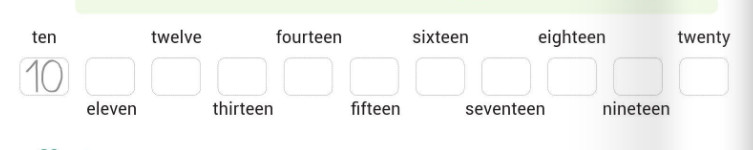 DZ 61/10Poišči dele besed za števila od 11 do 20 in jih poveži. Nato jih od najmanjšega do največjega prepiši na črte.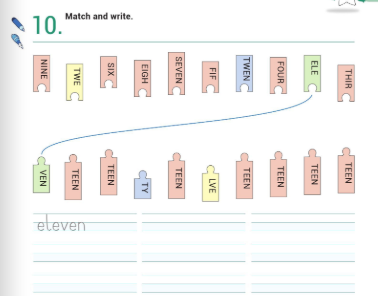 DZ 60/8Poslušaj posnetek o opici Mandy in njeni zabavi s smutiji. Zapiši manjkajoče besede ki so zapisane nad besedilom.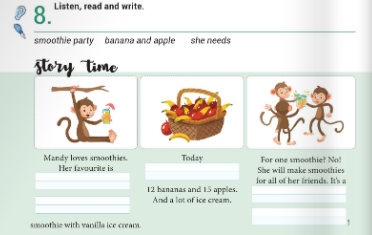 DZ 61/11Poslušaj posnetek, kaj potrebuješ za posamezne vrste smutijev: NJAMI SMUTI, SUPER ZDRAV SMUTI  in VITAMINSKI SMUTI. Pred vsako sestavino zapiši, koliko česa potrebuješ. 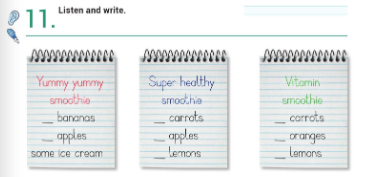 